                     ШУÖМП О С Т А Н О В Л Е Н И Е     от 26 февраля 2013 года                                                                                          №  10Республика Коми, Ижемский район, п. ТомРуководствуясь Указом Главы Республики Коми  от 11 июля 2012 года № 82 «О внесении изменений в  Указ Главы Республики Коми от 26 августа 2010 года № 120 «О комиссиях по соблюдению требований  к служебному поведению государственных гражданских служащих Республики Коми и урегулированию конфликта интересов»     администрация сельского поселения «Том»П О С Т А Н О В Л Я Е Т:1. Внести в приложение 1 к постановлению администрации муниципального района «Ижемский» от  3 сентября 2010 года № 520 «О комиссии по соблюдению требований  к служебному поведению муниципальных служащих администрации сельского поселения «Том»  и урегулированию конфликта интересов»  изменения согласно приложению.2. Настоящее постановление вступает в силу со дня его официального обнародования.Глава сельского поселения «Том»                                                  Т.А.КнязькинаПриложение к постановлениюадминистрации сельского поселения «Том»от 26 февраля 2013 № 10Изменения, вносимые  в приложение 1 к постановлению администрации сельского поселения «Том» от  3 сентября 2010 года № 19 «О комиссии по соблюдению требований  к служебному поведению муниципальных служащих администрации сельского поселения «Том» и урегулированию конфликта интересов1)   в подпункте «а» пункта 3 слова «другими федеральными законами» заменить словами «другими федеральными законами, нормативными правовыми актами Республики Коми»;2) в пункте 12:а) подпункт «а« изложить в следующей редакции:«а) представление главой сельского поселения доклада о результатах проверки и материалов проверки, проведенной в соответствии с Положением о проверке достоверности и полноты сведений, представляемых гражданами, претендующими на замещение должностей муниципальной службы, и муниципальными служащими, и соблюдения муниципальными служащими требований к служебному поведению, утвержденным постановлением администрации, свидетельствующих:о представлении муниципальным служащим недостоверных или неполных сведений о доходах, об имуществе и обязательствах имущественного характера;о несоблюдении муниципальным служащим требований к служебному поведению и (или) требований об урегулировании конфликта интересов;»;б) абзац второй подпункта «б» изложить в следующей редакции:«обращение гражданина, замещавшего в Администрации должность муниципальной службы, включенную в перечень, установленный постановлением Администрации, о даче согласия на замещение на условиях трудового договора должности в организации и (или) выполнение в данной организации работ (оказание данной организации услуг) в соответствии со статьей 12 Федерального закона «О противодействии коррупции»;»;3)  пункт 18 изложить в следующей редакции:«18. По итогам рассмотрения вопроса, указанного в абзаце втором подпункта «а» пункта 12 настоящего Положения, комиссия принимает одно из следующих решений:а) установить, что сведения, представленные муниципальным служащим, являются достоверными и полными;б) установить, что сведения, представленные муниципальным служащим, являются недостоверными и (или) неполными. В этом случае комиссия рекомендует главе сельского поселения применить к муниципальному служащему конкретную меру ответственности.»;4) пункт 20 изложить в следующей редакции:«24. По итогам рассмотрения вопроса, указанного в абзаце втором подпункта «б» пункта 12 настоящего Положения, комиссия принимает одно из следующих решений:а) дать гражданину согласие на замещение должности в организации и (или) на выполнение в данной организации работ (оказание данной организации услуг);б) отказать гражданину в замещении должности в организации и (или) в выполнении в данной организации работ (оказании данной организации услуг) и мотивировать свой отказ.»."Том" сикт овмöдчöминса        администрация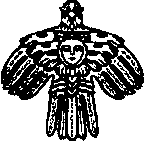 	    	Администрация         сельского  поселения                        «Том»   О внесении изменений в постановление администрации сельского поселения «Том» от 3 сентября 2010 года № 19«О комиссии по соблюдению требований  к служебному поведению муниципальных служащих администрации  сельского поселения «Том »  и урегулированию конфликта интересов» 